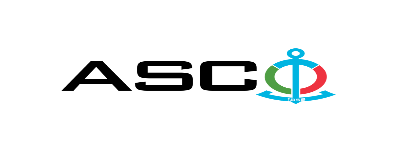 “AZƏRBAYCAN XƏZƏR DƏNİZ GƏMİÇİLİYİ” QAPALI SƏHMDAR CƏMİYYƏTİNİNMüsabiqə №AM070/2023nömrəli 04.05.2023-ci il tarixində keçirdiyi “Azərbaycan Xəzər Dəniz Gəmiçiliyi”  QSC-nin ASCO Nəqliyyat MMC-yə tələb olunan nəqliyyat ehtiyat hissələrinin satın alınması məqsədilə keçirdiyiAÇIQ MÜSABİQƏNİN QALİBİ HAQQINDA BİLDİRİŞ                                                              “AXDG” QSC-nin Satınalmalar KomitəsiSatınalma müqaviləsinin predmeti“Azərbaycan Xəzər Dəniz Gəmiçiliyi”  QSC-nin İsrafil.Hüseynov gəmisinə tələb olunan məişət avadanlıqlarının satın alınmasıQalib gəlmiş şirkətin (və ya fiziki şəxsin) adıCaspian Techno Group MMCMüqavilənin qiyməti ƏDV-siz13 903.00 AZNMalların tədarük şərtləri (İncotresm-2010) və müddəti                                   DDP Bakuİş və ya xidmətlərin yerinə yetirilməsi müddəti3 iş günü